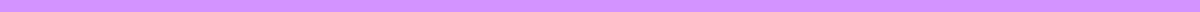 Elementary Salutatorian SpeechGood morning, respected principal, esteemed teachers, beloved parents, and my fellow graduates. Today is a day of celebration, reflection, and anticipation as we stand on the threshold of our future, ready to step into new adventures.First and foremost, I want to express my deepest gratitude to our teachers and parents. Your guidance, patience, and unwavering support have shaped us into the young individuals we are today. To my peers, we’ve shared incredible moments, from our first day of school, where everything seemed so big and daunting, to today, where we stand tall, filled with knowledge and memories.Looking back at our elementary years, we remember not just the lessons learned from textbooks but the life lessons that have prepared us for the journey ahead. We learned the importance of kindness, the strength found in friendship, and the courage it takes to stand up for what is right. These years have been a beautiful tapestry of challenges overcome, lessons learned, and countless moments of joy.As salutatorian, I am honored to represent our class. Our achievements are not measured solely by grades but by the perseverance, resilience, and determination we’ve shown. Each one of us has unique talents and dreams, and it’s been a privilege to grow alongside such remarkable individuals.As we look towards the future, let’s remember that this is not an end but a beginning. The knowledge and values we’ve gained here are the foundation upon which we will build our future successes. Let’s step forward with confidence, knowing that we are ready to face new challenges and seize every opportunity to achieve our dreams.In closing, I want to encourage each of us to hold onto the spirit of curiosity and wonder that guided us through our elementary years. Let’s continue to ask questions, seek understanding, and pursue our passions with all our hearts. The future is bright, and it is ours to shape.Congratulations to the Class of [Year]! Let’s go forth and make our mark on the world, carrying with us the lessons, memories, and friendships that have made our elementary years unforgettable. Thank you.